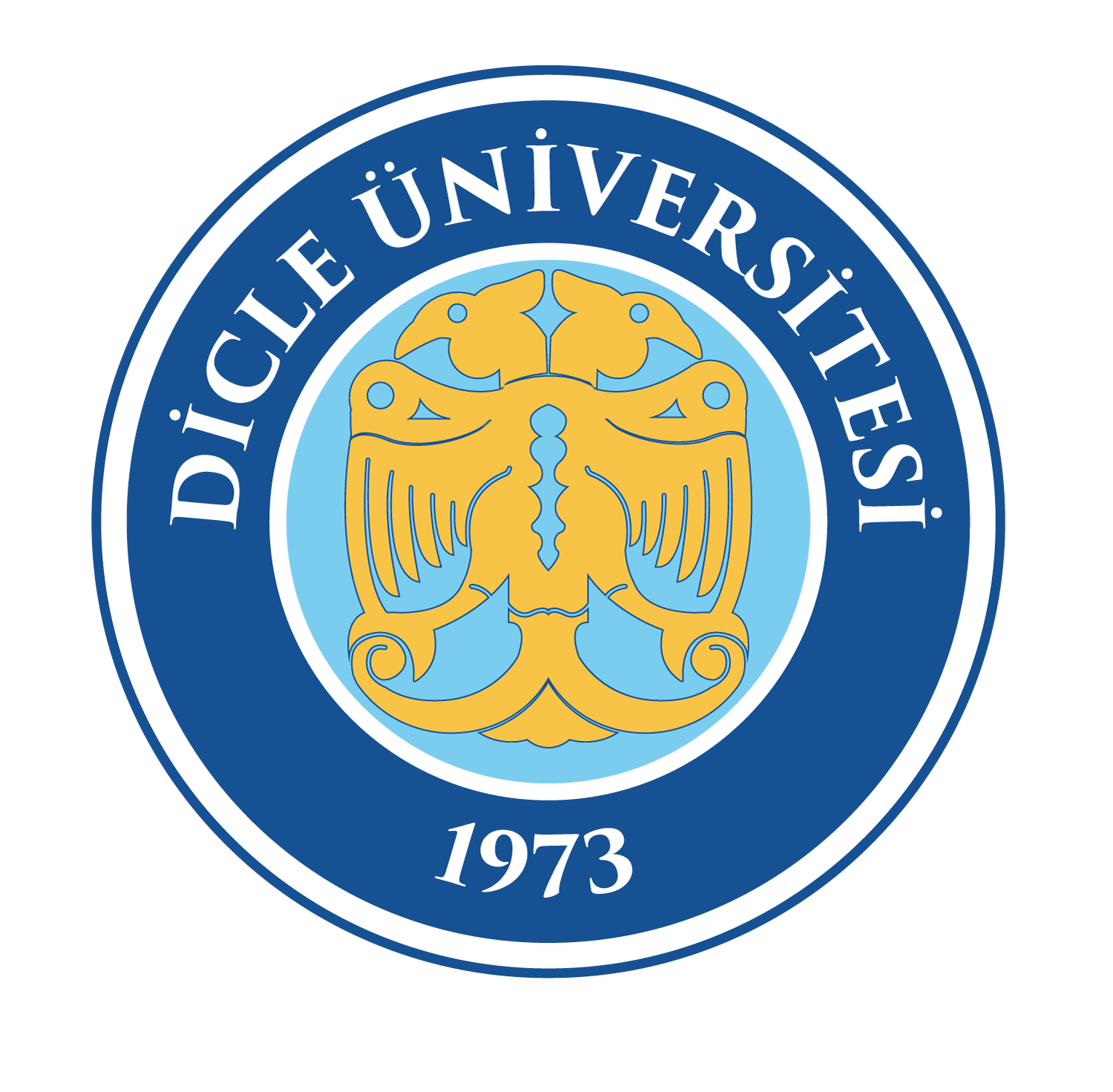 T.C. DİCLE ÜNİVERSİTESİYABANCI DİLLER YÜKSEKOKULU2025-2029 STRATEJİK PLANITABLOLAR LİSTESİTablo 1. Yabancı Diller Yüksekokulu 2025 - 2029 Stratejik Planlama Ekibi	6Tablo 2. Faaliyet Alanı- Ürün/Hizmet Listesi	6Tablo 3. Yayın sayıları, birimimizin 2020-2024 yılları arasında yapmış olduğu yayınlar	7Tablo 4. Proje sayıları, birimimizin 2020-2024 yılları arasında yapmış olduğu projeler	7Tablo 5. Yıllara göre öğrenci sayılarımız	7Tablo 6. Yıllara göre uluslararası öğrenci sayılarımız	8Tablo 7. Birimimizin yürüttüğü diğer etkinlikler	8Tablo 8. Birimimizde yer alan laboratuvarlar veya uygulama alanları	8Tablo 9. Mevcut Durum Temel Performans Göstergeleri Tablosu	8Tablo 10. Paydaşların Önceliklendirilmesi	9Tablo 11. Paydaş - Ürün/Hizmet Matrisi	9Tablo 12. Paydaş Etki/Önem Matrisi	10Tablo 13. Amaç ve hedefler tablosu	10Tablo 14. Amaç1 H1.1 Hedef Kartı Şablonu	11Tablo 15. Durum Analizi ile Amaç ve Hedeflerin İlişkisi Örneği	12Tablo 16. Strateji - GZFT Matrisi	13Tablo 17. Hedef Riskleri ve Kontrol Faaliyetleri	13Tablo 18. Stratejik Plan Değerlendirme Tablosu	14                                                       ÖNSÖZÜniversitemiz bünyesinde yürütülen tüm yabancı dil öğretim faaliyetlerinden sorumlu birim olma niteliği taşıyan Yabancı Diller Yüksekokulu, nitelikli insan kaynağı, öğretim faaliyetlerinin yanı sıra sosyal, sportif ve kültürel etkinliklere ev sahipliği yapabilecek fiziki altyapısı ve benimsediği katılımcı yönetim anlayışı ile uluslararası standartlarda yabancı dil öğretimi sunmayı ve bu doğrultuda Dicle Üniversitesi markasına değer katmayı amaç edinmiştir. Gerek kısmen ya da tamamen yabancı dilde eğitim yapan diploma programlarına sunmuş olduğu Hazırlık Programlarında gerekse Türkçe eğitim yapan diploma programlarında sunmuş olduğu yabancı dil derslerinde uluslararası yabancı dil öğretim standartlarını sıkı sıkıya takip eden Yabancı Diller Yüksekokulu, eğitim ve öğretim faaliyetlerinde kaliteyi sürdürülebilir kılmak adına uluslararası kalite yönetim sistemlerini ve akreditasyon yeterliliklerini kurum kültürünün bir parçası olarak görmektedir. Bu kapsamda Dicle Üniversitesi öğrencilerinin mezuniyet sonrası kariyerlerini planlarken ya da lisansüstü öğretimlerine devam ederken ihtiyaç duyacakları yabancı dil donanımına sahip olmalarını çağın gereksinimlerine cevap verebilecek biçimde modern eğitim teknolojilerinden de faydalanarak sağlamayı görev edinmiştir.Yüksekokulumuz, eğitim-öğretim faaliyetlerinin yanı sıra sosyal sorumluluk projeleri ile sosyal ve toplumsal konularda farkındalık artırıcı faaliyetleri de bölgesel ve ulusal çapta yürütmeyi temel sorumlulukları arasında görmektedir. Bu kapsamda sunmuş olduğu yabancı dil öğretim faaliyetlerinin yanı sıra toplumsal ve çevresel konulara duyarlı bireyler yetiştirmeyi de öncelikleri arasında gören Yabancı Diller Yüksekokulu bu bağlamdaki hassasiyetleri katılımcı yönetim anlayışına da yansıtmaktadır. Ayrıca Dicle Üniversitesinin uluslararasılaşma politikasına katkı sağlamak adına öğrencilerin yanı sıra akademik ve idari personelin yabancı dil donanımlarını artırmayı da öncelikleri arasında gören Yabancı Diller Yüksekokulu, bu doğrultuda yürüttüğü araştırma faaliyetleri ile üniversite personeline yönelik hizmet içi eğitim programları planlamaktadır. Gerek öğrencilerin gerekse üniversite personelinin yabancı dil yeterliliğini arttırmak adına başta kamu kurum ve kuruluşları olmak üzere yabancı misyon temsilcilikleri ve uluslararası kurumlar ile iş birlikleri içerisinde olan Yüksekokulumuz sürdürülebilir bir gelişim sürecini takip etmektedir. Yabancı Diller Yüksekokulu, yarım asırlık tarihiyle Dicle Üniversitesinin kurumsal saygınlığına yabancı dil öğretimi alanında sahip olduğu tecrübeyi başta kamu kurum ve kuruluşları olmak üzere ülkemizdeki pek çok kuruluş ile paylaşarak katkıda bulunmakta ve bu niteliği ile ülkemiz yükseköğretiminde seçkin bir konum ile yerini almaktadır.                                                                                                          Doç. Dr. Osman SOLMAZMüdürBÖLÜM: GİRİŞMisyon: Yabancı Diller Yüksekokulu'nun temel amacı, yabancı dil eğitiminde uluslararası düzeyde uygulanan niteliksel koşullara uygun olarak İngilizce eğitimi vermek ve öğrencilerin bu dili akademik çalışmalarında ve mesleki yaşamında etkin bir şekilde kullanmalarını sağlamaktır.Zorunlu İngilizce derslerinin yanı sıra, Yabancı Diller Yüksekokulu deneyimli ve nitelikli akademik kadrosu ile modern ve akademik bir ortamda tüm insanlarımızın hizmetine farklı dil ve seviyelerde dersler vermeyi hedeflemiştir.Yüksekokulumuzun temel misyonu, yabancı dil öğretiminde çağdaş öğretim standartlarını yakalamak, dil öğretiminde ulusal ve uluslararası bilimsel toplantılar düzenlemek, dil öğretiminde uluslararası öğrenciler için bir cazibe noktası haline gelerek Dicle Üniversitesi'nin uluslararasılaşmasına katkıda bulunmaktır.Vizyon: Dicle Üniversitesi Yabancı Diller Yüksekokulunun temel vizyonu çağdaş normlarda dil öğretimi sunmanın yanında modern fiziki yapılanması, işleyen teknik altyapısı ve yetkin akademisyen kadrosu ile yükseköğretimde toplam kaliteyi yakalamak, dil öğretimindeki çağdaş yaklaşımları, yöntem ve teknikleri hedef ve amaçlarımızla birleştirmek, öğrencilerimizin her an ulaşabilecekleri ders kaynakları oluşturmak, farklı dil, kültür ve coğrafyalardan gelen öğrencilerin kültürel zenginliklerinden faydalanmak  ve akademik nitelikleri gelişmiş yüksekokullardan biri olmaktır.Temel Değerler: Birim temel değerleriBirimin kurumsal tarihçesi Yabancı Diller Yüksekokulu, Dicle Üniversitesi Rektörlüğü bünyesinde 11/12/2009 tarihinde Bakanlar Kurulu tarafından kurulmuştur. Yüksekokulumuz, kurulduğu günden beri üstlendiği misyon ve ilkelerine uygun olarak, ilgili mevzuatlarda belirtilen yetki, görev ve sorumluluklar çerçevesinde hizmet vermektedir. Şu anda;Ziya Gökalp Eğitim Fakültesi > İngilizce ÖğretmenliğiEdebiyat Fakültesi > İngiliz Dili ve EdebiyatıFen Bilimleri Enstitüsü (Kimya ve İnşaat Mühendisliği Programları)öğrencilerine hazırlık sınıflarında yabancı dil öğretimi sağlamaktadır.Şu anda 1 Doç. Dr., 2 Dr. Öğr. Üyesi, 1’i Yabancı uyruklu 19 İngilizce öğretim görevlisi, 1 Almanca öğretim görevlisi, 1 Fransızca öğretim görevlisi olmak üzere 24 Öğretim Elamanı okulumuz bünyesinde görev yapmaktadır.Önceliğimiz Üniversitemizin uluslararasılaşma politikası gereğince yabancı dil eğitimi ve öğretimini güçlendirmek, alan uzmanı yetkin personel kapasitemizi artırmak, uluslararası projeler aracılığı ile mevcut politikayı desteklemek, mevcut ders saatlerini artırmak, öğrencilerin daha iyi koşullarda dil eğitimi almalarını sağlamak amacıyla gerekli olan teknik teçhizatı sağlamak, eksiği olan dersliklerimizin eksiklerini tamamlamaktır. Çağın yaklaşımlarına paralel olarak öğrenci-merkezli eğitimin verildiği, dilin iletişimsel ve işlevsel boyutlarının vurgulandığı bir ortam sağlamak ve bunun gerçekleştirilebilmesi için personelimize meslek-içi eğitimler yoluyla gerekli akademik desteği sağlamak yer almaktadır.   Stratejik Planlamanın Önemi5018 sayılı Kamu Mali Yönetimi ve Kontrol Kanunu ile kamu idarelerinin kalkınma planları ve programlarda yer alan politika ile hedefler doğrultusunda kamu kaynaklarının etkili, ekonomik ve verimli bir şekilde elde edilmesi ve kullanılması, hesap verebilirliği ve malî saydamlığı sağlamak üzere, kamu malî yönetiminin yapısını ve işleyişini, kamu bütçelerinin hazırlanmasını, uygulanmasını, tüm malî işlemlerin muhasebeleştirilmesini, raporlanmasını ve malî kontrolü ilke edinmiştir.Stratejik plan, bilindiği üzere 5018 sayılı Kanun içerisinde yer alan en önemli alanlardan biridir. Kamu idareleri; kalkınma planları, Cumhurbaşkanı tarafından belirlenen politikalar, programlar, ilgili mevzuat ve benimsedikleri temel ilkeler çerçevesinde geleceğe ilişkin misyon ve vizyonlarını oluşturmak, stratejik amaçlar ve ölçülebilir hedefler saptamak, performanslarını önceden belirlenmiş olan göstergeler doğrultusunda ölçmek ve bu sürecin izleme ve değerlendirmesini yapmak amacıyla katılımcı yöntemlerle stratejik plan hazırlanır.1.6.	Hazırlanan Stratejik Planın AmacıDicle Üniversitesi Yabancı Diller Yüksekokulu Stratejik Planı; yukarıda sözü edilen “5018 sayılı Kamu Mali Yönetimi ve Kontrol Kanunu’nun 9. maddesine” dayanılarak hazırlanmıştır. Hazırlanan bu stratejik plan ile Yüksekokulumuz 2025-2029 yılları arasında gerçekleştirmek istediği hedeflerin belirlenmesine ışık tutarak, atılacak adımları, planlı ve programlı bir şekilde arzu edilecek seviyeye getirmek için çalışmalar yapmak ve bu süreç içerisinde karşılaşılabilecek problemleri öngörüp, bunlara yönelik çözümlere ivedi olarak ulaşmak amaçlanmıştır.  Stratejik planlama ekibiTablo 1: Dicle Üniversitesi Yabancı Diller Yüksekokulu 2025 - 2029 Stratejik Planlama Ekibi2.BÖLÜM: DURUM ANALİZİ Stratejik Plan, planın değerlendirilmesi, planın uygulanmış olan dönemine ilişkin hedefler ve göstergeler bazında gerçekleşme düzeyi ile başarı ve başarısızlık nedenlerini içermektedir.2.1. MEVCUT DURUMUN ANALİZİTablo 3: Yayın sayıları, biriminizin 2020-2024 yılları arasında yapmış olduğu yayınları yazınızTablo 4: Proje sayıları, biriminizin 2020-2024 yılları arasında yapmış olduğu projeleri yazınızTablo 5: Yıllara göre öğrenci sayılarınızı yazınızTablo 6: Yıllara göre uluslararası öğrenci sayılarınızı yazınızTablo 7: Biriminizin yürüttüğü diğer etkinlikler tablosuTablo 8: Biriminizde yer alan laboratuvarlar veya uygulama alanları 2.2. ÖNCEKİ STRATEJİK PLANIN DEĞERLENDİRİLMESİTablo 9: Mevcut Durum Temel Performans Göstergeleri Tablosu2.3. DIŞ PAYDAŞ ANALİZLERİTablo 10: Paydaşların ÖnceliklendirilmesiDış paydaşlarımız Tablo 5’te verilmiştir.Paydaşların DeğerlendirilmesiTablo 11: Paydaş - Ürün/Hizmet Matrisi  Ü: Ürün, H: HizmetÖncelikli paydaşlarla gerçekleştirilecek çalışmaların niteliğinin belirlenmesi için Paydaşların Önceliklendirilmesi Tablosundan (Tablo 7) faydalanılarak hazırlanan Paydaş Etki/Önem Matrisi kullanılmıştır.Tablo 12: Paydaş Etki/Önem MatrisiBÖLÜM 3: GELECEĞE BAKIŞBirimin geleceğe bakışı için amaçları, hedefleri, paydaş analizleri, gfzt analizi ve durum-amaç-hedeflerinin sunulması. Birimin geleceğe bakış strateji sunumu sonrasında aşağıdaki tablo doldurulacaktır. Stratejik plan hazırlama rehberi 4. Bölümden istifade edilebilir. Tablo 13: Amaç ve hedefler tablosu Not: Her bir birim anahtar kelimeler doğrultusunda 5 amaç yazacaktır.  Her bir amaç için en az 2 hedef en çok 5 tespit edilerek tabloya yazılacaktır. Hedefler yazılırken: Ölçülebilir, gerçekçi ve biriminizin 5 yılının gelişimine uygun olacak şekilde yazılacaktır. Yazılan hedeflerin kurumumuz Kalite politikası olarak takip edileceğini göz önünde bulundurunuz. Tablo 14: Hedef Kartı ŞablonuNot: * Amaçlarda başında “A” harfi olmak üzere birinci düzey, hedeflerde başında “H” harfi olmak üzere ikinci düzey, performans göstergelerinde ise başında “PG” olmak üzere üçüncü düzeyde numaralandırma tabloda gösterildiği biçimde yapılır. Bunun dışında bir numaralandırma kullanılamaz.** Kurumsal kapasitenin geliştirilmesine yönelik belirlenecek amaç için amacın ilgili olduğu program “Yönetim ve Destek Programı” olup amacın ilişkili olduğu alt program hedefi satırı boş bırakılır. Diğer amaçların birden fazla alt program hedefiyle ilişkili olması halinde her bir alt program hedefine bu satırda yer verilir.*** Hedefe etkisi yüzde olarak ifade edilir. Örneğin A göstergesi yüzde 30, B göstergesi yüzde 70 etkiler gibi.Örneğin: Her bir amaç için yazılacak en az iki hedefle birlikte 5*2 =10 veya 5*5=25 hedef kartı oluşturulur. Bu tabloda amaçların gerçekleştirilmesi için konulan hedeflere nasıl ulaşılacağı ve hangi göstergeler ile ölçüleceği belirlenmektedir. Tablo 15: Durum Analizi ile Amaç ve Hedeflerin İlişkisi ÖrneğiTablo 16: Strateji - GZFT MatrisiTablo 17: Hedef Riskleri ve Kontrol FaaliyetleriBÖLÜM 4. İZLEME DEĞERLENDİRME FAALİYETLERİ Not: Stratejik plan hazırlama rehberi bölüm 7 den istifade edilebilir. Biriminizin mevcut amaç, hedeflerinin 6 aylık periyotlarda izleme ve değerlendirmesi için aşağıdaki tablolar oluşturulmalıdır. Bu tablolar oluşturulacak ve izleme ve değerlendirme dönemlerinde sunulacaktır. Tablo 18: Stratejik Plan Değerlendirme Tablosu* Örneğin 2018-2022 dönemini kapsayan stratejik plan için 2017 yılsonu değeridir.** İlgili hedefe ait performans göstergelerinin performans düzeyi dikkate alınarak değerlendirmenin yapıldığı yılın sonu itibarıyla hedeflenen değere ulaşılıp ulaşılamadığının analizi yapılır. Bu analiz, hedefe ilişkin sapmanın nedeni ile hedefe ilişkin alınacak önlemleri de içerecek şekilde, Tablo 27’de yer alan kriter ve sorular çerçevesinde özet bir biçimde yapılır.Unvanı, Adı SoyadıBirimiGöreviDoç. Dr. Osman SOLMAZYabancı Diller YüksekokuluBaşkan Dr. Öğr. Üyesi Kadri NAZLIYabancı Diller YüksekokuluÜye Mehmet Emin YAŞARYabancı Diller YüksekokuluÜyeTablo 2: Birimin faaliyet alanları Tablo 2: Birimin faaliyet alanları Faaliyet AlanıÜrün/HizmetlerA- EğitimYabancı dil hazırlık programıSertifika eğitimleriB- AraştırmaKatılımlı araştırma projeleriBilimsel toplantı ve seminerlerC- GirişimcilikDöner sermaye kapsamında verilen diğer hizmetler (Çeviri hizmetleri)Personel ve Öğrencilere Yönelik Sosyal ve Kültürel HizmetlerYayın Türü2020202120222023SCI/ SCI Exp/AHCI/SSCI indekslerde taranan yayınlar1Diğer Uluslararası indekslerce taranan yayınlar422Ulakbim Dergilerinde taranan yayınlar21Diğer Ulusal indekslerce taranan yayınlar1Uluslararası Sempozyum/Kongre Çalıştay vb. yayınlanan ve tam metin olarak basılan bildiriler1Ulusal Sempozyum/Kongre Çalıştay vb. yayınlanan ve tam metin olarak basılan bildirilerUlusal İndekslerde tararan basılı kitaplar211Uluslararası İndekslerde tararan basılı kitaplar11Ulusal İndekslerde tararan basılı kitap bölümleri3Uluslararası İndekslerde taranan basılı kitap bölümleri21Proje türü2020202120222023Tübitak AB, Santez, Kalkınma AjansıDübap11Diğer-Uluslararası111Program2020-212021-222022-232023-24LisansYüksek Lisans (Tezli)Yüksek Lisans (Tezsiz)DoktoraToplamProgram2020-212021-222022-232023-24LisansYüksek Lisans (Tezli)Yüksek Lisans (Tezsiz)DoktoraToplamEtkinlikEtkinlik SayısıEtkinlik AdıPaydaşlar (varsa)Teknokentte yer alan firma sayısıTTO’dan faydalanılan proje sayısıUlusal Kongre/Sempozyum/ Çalıştay vb. sayısı1Toplumdilbilim Araştırmaları ÇalıştayıZiya Gökalp Eğitim FakültesiUluslararası Kongre/Sempozyum/ Çalıştay vb. sayısı1Uluslararası Toplumdilbilim Araştırmaları SempozyumZiya Gökalp Eğitim Fakültesi, Edebiyat FakültesiKariyer etkinlikleri sayısıBiriminiz tarafından düzenlenen kurs sayısı6Sosyal Dijital Öğrenme (İngilizce Öğretmenlerine Yönelik Atölye Çalışmaları)Diğer etkinlikler1Toplumdilbilim Araştırmaları ÇalıştayıZiya Gökalp Eğitim FakültesiNoLaboratuvar adıKısaca amacıAkredite DurumuGöstergePlanın Başlangıç Dönemi (2018)Hedeflenen Değerler(2024)Gerçekleşen Değerler(2023)Dış Destekli (AB, SAN-TEZ, TÜBİTAK vb.) proje sayısıİndekslerce taranan dergilerdeki öğretim üyesi başına düşen yayın sayısıAkredite olan eğitim programı sayısı (ulusal/uluslararası)Yabancı uyruklu öğrenci sayısıİngilizce lisans ve lisansüstü program sayısıAçık erişim yayın sayılarıBir yılda hizmet sunulan toplam hasta sayısıBirim/ünite/merkez sayısıTeknokentteki firma sayısıÖğretim üyesi/sanayi ortaklı şirket sayısıPatent ve faydalı model sayısıYönetim Bilgi Sistemine dahil edilen yazılım sayısıMezun Takip Sisteminde kayıtlı mezun sayısıKalite Yönetimi Standardı Belgesine sahip akademik birim sayısıÇevre bilincinin artırılmasına yönelik düzenlenen etkinlik sayısı (ders, toplantı vb.)Paydaş AdıDış PaydaşÖnem DerecesiEtki DerecesiÖnceliğiZiya Gökalp Eğitim FakültesiEvetYüksek Güçlü Birlikte çalışEdebiyat FakültesiEvetYüksek Güçlü Birlikte çalışPaydaşlarA-EğitimA-EğitimB-AraştırmaB-AraştırmaB-AraştırmaC-GirişimcilikC-GirişimcilikPaydaşlarÜ/H1Ü/H 2Ü/H 1Ü/H 2Ü/H 3Ü/H 1Ü/H 2Ziya Gökalp Eğitim Fakültesi√√√√√√√Edebiyat Fakültesi√√√√√√√Önem DüzeyiEtki DüzeyiEtki DüzeyiÖnem DüzeyiZayıfGüçlüDüşükİzleBilgilendirYüksekÇıkarları gözetÇalışmalara dahil etBirlikte çalışSıraAmaçlarHedefler1Eğitim-Öğretim faaliyetlerinin geliştirilmesine yönelik amaçlarMevcut eğitim programlarını akredite etmek. 1.2.Eğitim alanlarının fiziksel olarak iyileştirilmesi ve akademik personellerin teknolojik olarak desteklenmesi2Girişimcilik-Arge-araştırma ve Yayın sayılarının arttırılmasına yönelik amaçlarHer yıl TÜBİTAK, BAP ve Kamu kurum kuruluş vb’e sunulan projelerin sayısını arttırmak.2.2. Indekslerce taranan dergilerdeki yayın sayısını arttırmak.2.3.Ulusal ve uluslararası düzeyde düzenlenen bilimsel toplantılara öğretim elemanlarının katılımını arttırmak.3Üniversite-Sanayi-Toplum işbirliği çalışmalarına yönelik amaçlar4Uluslararasılaşmanın geliştirilmesine yönelik amaçlarYabancı Uyruklu Öğrenci sayısını arttırmak.Uluslararası düzeyde bilimsel toplantılar düzenlemek5Şeffaf-Sürdürülebilir-Hesap verebilir Yönetim anlayışının ortaya konulmasına uygun amaçlarÇalışanlar (Akademik ve İdari),  öğrenciler ve paydaşlar ile düzenli etkileşim halinde olmakDış paydaşlar ile işbirlikleri sağlamak ve sürdürülebilir kılmakAmaç (A1)*Eğitim-öğretim faaliyetlerinin iyileştirilmesi ve geliştirilmesi.Eğitim-öğretim faaliyetlerinin iyileştirilmesi ve geliştirilmesi.Eğitim-öğretim faaliyetlerinin iyileştirilmesi ve geliştirilmesi.Eğitim-öğretim faaliyetlerinin iyileştirilmesi ve geliştirilmesi.Eğitim-öğretim faaliyetlerinin iyileştirilmesi ve geliştirilmesi.Eğitim-öğretim faaliyetlerinin iyileştirilmesi ve geliştirilmesi.Eğitim-öğretim faaliyetlerinin iyileştirilmesi ve geliştirilmesi.Hedef (H1.1)*Mevcut eğitim programlarını akredite etmek. Mevcut eğitim programlarını akredite etmek. Mevcut eğitim programlarını akredite etmek. Mevcut eğitim programlarını akredite etmek. Mevcut eğitim programlarını akredite etmek. Mevcut eğitim programlarını akredite etmek. Mevcut eğitim programlarını akredite etmek. Amacın İlgili Olduğu Program/Alt Program Adı**Yönetim ve Destek ProgramıYönetim ve Destek ProgramıYönetim ve Destek ProgramıYönetim ve Destek ProgramıYönetim ve Destek ProgramıYönetim ve Destek ProgramıYönetim ve Destek ProgramıAmacın İlişkili Olduğu Alt Program Hedefi**Performans GöstergeleriHedefe Etkisi (%)***Plan Dönemi Başlangıç Değeri1. Yıl2. Yıl3. Yıl4. Yıl5. YılPG1.1.1*%70575961636567PG1.1.2*%305915202527PG1.1.3*%70575961636567Sorumlu BirimMüdürlükMüdürlükMüdürlükMüdürlükMüdürlükMüdürlükMüdürlükİşbirliği Yapılacak Birim(ler)Bölüm,  Akreditasyon kuruluşları, YÖKBölüm,  Akreditasyon kuruluşları, YÖKBölüm,  Akreditasyon kuruluşları, YÖKBölüm,  Akreditasyon kuruluşları, YÖKBölüm,  Akreditasyon kuruluşları, YÖKBölüm,  Akreditasyon kuruluşları, YÖKBölüm,  Akreditasyon kuruluşları, YÖKRiskler1.	Öğretim elemanlarının iş yükü fazlalığı.2.	Akreditasyon sürecinin zor ve uzun sürmesi. 3.	Pandemi, afet vb olağanüstü geniş çaplı ve uzun vadeli etkisi olan durumların öğrencileri olumsuz yönde etkileme potansiyeli.4.	Yeterli maddi kaynağın bulunamaması. 5.	Çalışma sonuçlarının ilgili paydaşlarla eğitim politikalarına etki edecek düzeyde paylaşılamaması, yaratılan etkinin takibinin kolay olmaması.1.	Öğretim elemanlarının iş yükü fazlalığı.2.	Akreditasyon sürecinin zor ve uzun sürmesi. 3.	Pandemi, afet vb olağanüstü geniş çaplı ve uzun vadeli etkisi olan durumların öğrencileri olumsuz yönde etkileme potansiyeli.4.	Yeterli maddi kaynağın bulunamaması. 5.	Çalışma sonuçlarının ilgili paydaşlarla eğitim politikalarına etki edecek düzeyde paylaşılamaması, yaratılan etkinin takibinin kolay olmaması.1.	Öğretim elemanlarının iş yükü fazlalığı.2.	Akreditasyon sürecinin zor ve uzun sürmesi. 3.	Pandemi, afet vb olağanüstü geniş çaplı ve uzun vadeli etkisi olan durumların öğrencileri olumsuz yönde etkileme potansiyeli.4.	Yeterli maddi kaynağın bulunamaması. 5.	Çalışma sonuçlarının ilgili paydaşlarla eğitim politikalarına etki edecek düzeyde paylaşılamaması, yaratılan etkinin takibinin kolay olmaması.1.	Öğretim elemanlarının iş yükü fazlalığı.2.	Akreditasyon sürecinin zor ve uzun sürmesi. 3.	Pandemi, afet vb olağanüstü geniş çaplı ve uzun vadeli etkisi olan durumların öğrencileri olumsuz yönde etkileme potansiyeli.4.	Yeterli maddi kaynağın bulunamaması. 5.	Çalışma sonuçlarının ilgili paydaşlarla eğitim politikalarına etki edecek düzeyde paylaşılamaması, yaratılan etkinin takibinin kolay olmaması.1.	Öğretim elemanlarının iş yükü fazlalığı.2.	Akreditasyon sürecinin zor ve uzun sürmesi. 3.	Pandemi, afet vb olağanüstü geniş çaplı ve uzun vadeli etkisi olan durumların öğrencileri olumsuz yönde etkileme potansiyeli.4.	Yeterli maddi kaynağın bulunamaması. 5.	Çalışma sonuçlarının ilgili paydaşlarla eğitim politikalarına etki edecek düzeyde paylaşılamaması, yaratılan etkinin takibinin kolay olmaması.1.	Öğretim elemanlarının iş yükü fazlalığı.2.	Akreditasyon sürecinin zor ve uzun sürmesi. 3.	Pandemi, afet vb olağanüstü geniş çaplı ve uzun vadeli etkisi olan durumların öğrencileri olumsuz yönde etkileme potansiyeli.4.	Yeterli maddi kaynağın bulunamaması. 5.	Çalışma sonuçlarının ilgili paydaşlarla eğitim politikalarına etki edecek düzeyde paylaşılamaması, yaratılan etkinin takibinin kolay olmaması.1.	Öğretim elemanlarının iş yükü fazlalığı.2.	Akreditasyon sürecinin zor ve uzun sürmesi. 3.	Pandemi, afet vb olağanüstü geniş çaplı ve uzun vadeli etkisi olan durumların öğrencileri olumsuz yönde etkileme potansiyeli.4.	Yeterli maddi kaynağın bulunamaması. 5.	Çalışma sonuçlarının ilgili paydaşlarla eğitim politikalarına etki edecek düzeyde paylaşılamaması, yaratılan etkinin takibinin kolay olmaması.Stratejiler1.	Mevcut ihtiyaçlara göre yeni eğitim-öğretim programlarının geliştirilmesi ve yeni dillerin eklenmesi.2.	Temel eğitim derslerinin etkin sunulması için birimler bazında değerlendirmeler ve gerekli durumlarda iyileştirme çalışmaları yapılacaktır.3.	Ulusal ve uluslararası ölçeklerdeki değişimlere ve ihtiyaçlara uyum sağlayabilen, sürdürülebilir, yenilikçi araştırma çalışmaların geliştirilmesi.1.	Mevcut ihtiyaçlara göre yeni eğitim-öğretim programlarının geliştirilmesi ve yeni dillerin eklenmesi.2.	Temel eğitim derslerinin etkin sunulması için birimler bazında değerlendirmeler ve gerekli durumlarda iyileştirme çalışmaları yapılacaktır.3.	Ulusal ve uluslararası ölçeklerdeki değişimlere ve ihtiyaçlara uyum sağlayabilen, sürdürülebilir, yenilikçi araştırma çalışmaların geliştirilmesi.1.	Mevcut ihtiyaçlara göre yeni eğitim-öğretim programlarının geliştirilmesi ve yeni dillerin eklenmesi.2.	Temel eğitim derslerinin etkin sunulması için birimler bazında değerlendirmeler ve gerekli durumlarda iyileştirme çalışmaları yapılacaktır.3.	Ulusal ve uluslararası ölçeklerdeki değişimlere ve ihtiyaçlara uyum sağlayabilen, sürdürülebilir, yenilikçi araştırma çalışmaların geliştirilmesi.1.	Mevcut ihtiyaçlara göre yeni eğitim-öğretim programlarının geliştirilmesi ve yeni dillerin eklenmesi.2.	Temel eğitim derslerinin etkin sunulması için birimler bazında değerlendirmeler ve gerekli durumlarda iyileştirme çalışmaları yapılacaktır.3.	Ulusal ve uluslararası ölçeklerdeki değişimlere ve ihtiyaçlara uyum sağlayabilen, sürdürülebilir, yenilikçi araştırma çalışmaların geliştirilmesi.1.	Mevcut ihtiyaçlara göre yeni eğitim-öğretim programlarının geliştirilmesi ve yeni dillerin eklenmesi.2.	Temel eğitim derslerinin etkin sunulması için birimler bazında değerlendirmeler ve gerekli durumlarda iyileştirme çalışmaları yapılacaktır.3.	Ulusal ve uluslararası ölçeklerdeki değişimlere ve ihtiyaçlara uyum sağlayabilen, sürdürülebilir, yenilikçi araştırma çalışmaların geliştirilmesi.1.	Mevcut ihtiyaçlara göre yeni eğitim-öğretim programlarının geliştirilmesi ve yeni dillerin eklenmesi.2.	Temel eğitim derslerinin etkin sunulması için birimler bazında değerlendirmeler ve gerekli durumlarda iyileştirme çalışmaları yapılacaktır.3.	Ulusal ve uluslararası ölçeklerdeki değişimlere ve ihtiyaçlara uyum sağlayabilen, sürdürülebilir, yenilikçi araştırma çalışmaların geliştirilmesi.1.	Mevcut ihtiyaçlara göre yeni eğitim-öğretim programlarının geliştirilmesi ve yeni dillerin eklenmesi.2.	Temel eğitim derslerinin etkin sunulması için birimler bazında değerlendirmeler ve gerekli durumlarda iyileştirme çalışmaları yapılacaktır.3.	Ulusal ve uluslararası ölçeklerdeki değişimlere ve ihtiyaçlara uyum sağlayabilen, sürdürülebilir, yenilikçi araştırma çalışmaların geliştirilmesi.Maliyet Tahmini-------Tespitler1.	Tüm programlar Bologna süreci gereklilikleri ile uyumluluk sürecini tamamlamıştır. 2.	Eğitim politikalarının değerlendirilmesi ve gerekli durumlarda programların eğitim politikalarında güncellemelerin yapılması.1.	Tüm programlar Bologna süreci gereklilikleri ile uyumluluk sürecini tamamlamıştır. 2.	Eğitim politikalarının değerlendirilmesi ve gerekli durumlarda programların eğitim politikalarında güncellemelerin yapılması.1.	Tüm programlar Bologna süreci gereklilikleri ile uyumluluk sürecini tamamlamıştır. 2.	Eğitim politikalarının değerlendirilmesi ve gerekli durumlarda programların eğitim politikalarında güncellemelerin yapılması.1.	Tüm programlar Bologna süreci gereklilikleri ile uyumluluk sürecini tamamlamıştır. 2.	Eğitim politikalarının değerlendirilmesi ve gerekli durumlarda programların eğitim politikalarında güncellemelerin yapılması.1.	Tüm programlar Bologna süreci gereklilikleri ile uyumluluk sürecini tamamlamıştır. 2.	Eğitim politikalarının değerlendirilmesi ve gerekli durumlarda programların eğitim politikalarında güncellemelerin yapılması.1.	Tüm programlar Bologna süreci gereklilikleri ile uyumluluk sürecini tamamlamıştır. 2.	Eğitim politikalarının değerlendirilmesi ve gerekli durumlarda programların eğitim politikalarında güncellemelerin yapılması.1.	Tüm programlar Bologna süreci gereklilikleri ile uyumluluk sürecini tamamlamıştır. 2.	Eğitim politikalarının değerlendirilmesi ve gerekli durumlarda programların eğitim politikalarında güncellemelerin yapılması.İhtiyaçlar1.	Yeterli akademik kadronun oluşturulması.2.	Yükseköğretimde kalite güvencesi sisteminin gerekliliklerinin yerine getirilmesi. 3.	Yükseköğrenimde kaliteli hizmet sunumu ve tercih edilme oranının artırılması.1.	Yeterli akademik kadronun oluşturulması.2.	Yükseköğretimde kalite güvencesi sisteminin gerekliliklerinin yerine getirilmesi. 3.	Yükseköğrenimde kaliteli hizmet sunumu ve tercih edilme oranının artırılması.1.	Yeterli akademik kadronun oluşturulması.2.	Yükseköğretimde kalite güvencesi sisteminin gerekliliklerinin yerine getirilmesi. 3.	Yükseköğrenimde kaliteli hizmet sunumu ve tercih edilme oranının artırılması.1.	Yeterli akademik kadronun oluşturulması.2.	Yükseköğretimde kalite güvencesi sisteminin gerekliliklerinin yerine getirilmesi. 3.	Yükseköğrenimde kaliteli hizmet sunumu ve tercih edilme oranının artırılması.1.	Yeterli akademik kadronun oluşturulması.2.	Yükseköğretimde kalite güvencesi sisteminin gerekliliklerinin yerine getirilmesi. 3.	Yükseköğrenimde kaliteli hizmet sunumu ve tercih edilme oranının artırılması.1.	Yeterli akademik kadronun oluşturulması.2.	Yükseköğretimde kalite güvencesi sisteminin gerekliliklerinin yerine getirilmesi. 3.	Yükseköğrenimde kaliteli hizmet sunumu ve tercih edilme oranının artırılması.1.	Yeterli akademik kadronun oluşturulması.2.	Yükseköğretimde kalite güvencesi sisteminin gerekliliklerinin yerine getirilmesi. 3.	Yükseköğrenimde kaliteli hizmet sunumu ve tercih edilme oranının artırılması.TespitlerİhtiyaçlarAmaçlarHedeflerÖğretim Üyesi başına düşen öğrenci sayısının fazlalığı ve öğretim elemanlarının yeterli sayıda olmaması.Öğrenci faaliyetleri için yeterli maddi desteğin alınamaması6 Şubat Kahramanmaraş merkezli asrın felaketi diye adlandırılan depremde ağır hasar alan Yüksekokul binamızın yıkılması.Eğitim öğretim ve araştırmadaki niteliğin arttırılmasıAltyapı projelerinin hazırlanmasıDış paydaşlardan destek teminiDüzenli olarak ihtiyaçlar dahilindeki eğitimlere ilgili personellerin katılımını sağlamak Yüksekokul binamızın yıkılması nedeniyle farklı birimlerde ders verdiğimiz sınıfların dil öğretimine uygun olmaması.Uluslararası nitelikte eğitim, öğretim ve araştırma yapmakAkademik, İdari Personel ve Öğrencilerin gelişimine katkıda bulunacak ortam ve olanakların geliştirilmesiAkademik personel nicelik ve niteliğinin artırılmasıEğitim-öğretim ve araştırma fiziki ve teknik altyapısının geliştirilerek öğrenci niteliğinin artırılmasıEğitim-öğretimde akreditasyon, kalite ve uluslararası standartlaşmanın artırılmasıKamu/Özel dış paydaşlarla işbirliğinin artırılmasıMezunlar ile iletişim ağının oluşturulmasıStratejilerAçıklamaGF StratejileriAtama ve Yükselmelerde Akademik Kriterlerin mevcut olmasıAraştırma yapma potansiyeli yüksek, genç akademik kadroFarklı alanlarda araştırma yapabilecek akademik kadronun mevcut olması.GT StratejileriBölgenin stratejik konumu   FZ StratejileriDicle Üniversitesi Araştırma Proje Koordinatörlüğü (DÜAPK). DPT. TUBİTAK destekleri çerçevesinde proje geliştirme şansı olmasıEğitimde uluslararası öğrenci ve öğretim elemanı hareketliliği programlarında çok sayıda çeşitlilik ve işbirliklerinin olmasıTZ StratejileriÖğrencilerin düşük puanla gelmesiUluslararası platformdaki görünürlüğün az olmasıBütçe olanaklarının kısıtlı olmasıHedef: 2020 yılına kadar 20 araştırma projesi tamamlanacaktır.Hedef: 2020 yılına kadar 20 araştırma projesi tamamlanacaktır.Hedef: 2020 yılına kadar 20 araştırma projesi tamamlanacaktır.RiskAçıklamaKontrol FaaliyetleriÖğretim üyelerinin iş yükü fazlalığı.Akreditasyon sürecinin zor ve uzun sürmesi. Pandemi, afet vb olağanüstü geniş çaplı ve uzun vadeli etkisi olan durumların öğrencileri olumsuz yönde etkileme potansiyeli.Yeterli maddi kaynağın bulunamaması. Çalışma sonuçlarının ilgili paydaşlarla eğitim politikalarına etki edecek düzeyde paylaşılamaması, yaratılan etkinin takibinin kolay olmaması.Öğretim elemanlarının yeterli tecrübe ve bilgiye sahip olmamasıÖğretim elemanlarına yönelik düzenli eğitimlerin verilmesiGerekli olması durumunda dış kaynaklardan yardım alınmasıA1A1H1.1H1.1Amacın İlgili Olduğu Program/Alt Program AdıAmacın İlgili Olduğu Program/Alt Program AdıAmacın İlişkili Olduğu Alt Program HedefiAmacın İlişkili Olduğu Alt Program HedefiH1.1 PerformansıH1.1 Performansı(PG1.1.1 Performansı X Hedefe Etkisi) + (PG1.1.2 Performansı X Hedefe Etkisi)(PG1.1.1 Performansı X Hedefe Etkisi) + (PG1.1.2 Performansı X Hedefe Etkisi)(PG1.1.1 Performansı X Hedefe Etkisi) + (PG1.1.2 Performansı X Hedefe Etkisi)(PG1.1.1 Performansı X Hedefe Etkisi) + (PG1.1.2 Performansı X Hedefe Etkisi)Sorumlu BirimSorumlu BirimPerformans GöstergesiHedefe Etkisi (%)Plan Dönemi Başlangıç Değeri* (A)Değerlendirme DönemindekiYılsonu Hedeflenen Değer (B)Değerlendirme Dönemindeki Gerçekleşme Değeri (C)Performans (%)(C-A)/(B-A)PG1.1.1:PG1.1.2:Hedefe İlişkin Değerlendirmeler**Hedefe İlişkin Değerlendirmeler**Hedefe İlişkin Değerlendirmeler**Hedefe İlişkin Değerlendirmeler**Hedefe İlişkin Değerlendirmeler**Hedefe İlişkin Değerlendirmeler**